In the name of AllahDear Referee, Dr.:Please answer the following questions after reading the tool and then back to the student for final review.Student's name:Research title:The specification or introductory form covers the sample’s demographic characteristics, and factors related to the study’s variables, well.Yes                 No               To some extent                  Not applicableExplanations:Research tools are quite appropriate for measuring the research variables.Yes                 No               To some extent                  Not applicableExplanations:The guide of research tool guides the samples completely and accurately for answering.Yes                 No               To some extent                  Not applicableExplanations:Practical definitions are consistent with theoretical definitions or they are partial of theoretical definitions (covering the theoretical definition).Yes                 No               To some extent                  Not applicableExplanations:The ratings used in the tool are consistent with the items and provide appropriate response.Yes                 No               To some extent                  Not applicableExplanations:The number of items is appropriate to meet the intended time frame.Yes                 No               To some extent                  Not applicableExplanations:Items are completely fluent and easy to understand to the respondents.Yes                 No               To some extent                  Not applicableExplanations:If the tool is translated, the items convey the original language concepts appropriately.Yes                 No               To some extent                  Not applicableExplanations:The tools are consistent with the practical definition of the relevant variables.Yes                 No               To some extent                  Not applicableExplanations:The research tools are completely valid and can be used in the current situation.Yes                 No               To some extent                  Not applicableExplanations:The provided informed consent form is appropriate to the present study.Yes                 No               To some extent                  Not applicableExplanations:Name and surname of the referee:Refereeing Date: Referee 's signature:Document code and review number: AE-FR-001/01Special form for validity of research tool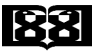 Tehran University of Medical Sciences School of Midwifery Nursing